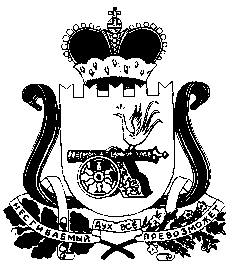 СОВЕТ ДЕПУТАТОВ ПОНЯТОВСКОГО СЕЛЬСКОГО ПОСЕЛЕНИЯШУМЯЧСКОГО РАЙОНА СМОЛЕНСКОЙ ОБЛАСТИРЕШЕНИЕот 29 марта  2012 г.ст. Понятовка                                                                                         №7  «О         назначении           публичныхслушаний по исполнению    бюджета   Понятовского  сельского   поселения    Шумячского    района     Смоленской    области    за    2011 год»В соответствии с положением «О порядке организации и проведения публичных слушаний в Понятовского сельском поселении Шумячского района Смоленской области», в целях обсуждения проектов муниципальных правовых актов по вопросам местного значения с участием жителей Понятовского  сельского поселения Шумячского  района Смоленской области,  Совет депутатов Понятовского сельского поселения Шумячского  района Смоленской области РЕШИЛ:Провести публичные слушания по вопросу «Об исполнении бюджета Понятовского сельского поселения Шумячского района Смоленской области за 2011 год» 17.04.2012г. в 15.00 в здании Администрации Понятовского сельского поселения Шумячского района Смоленской области.Создать организационный комитет по проведению публичных слушаний в составе трех человек:Макаренкова Екатерина Павловна  - председатель организационного комитета, Глава муниципального образования Понятовского сельского поселения Шумячского района смоленской области, Иванова Галина Александровна - член организационного комитета, депутат Понятовского сельского поселения Шумячского района смоленской области,Чернов Виталий Владимирович - член организационного комитета, депутат Понятовского сельского поселения Шумячского района смоленской области, Опубликовать данное решение в газете Шумячского района «За урожай».Настоящее решение вступает в силу со дня его принятия.   Глава муниципального образования   Понятовского сельского поселения   Шумячского района Смоленской области                         Е. П. Макаренкова